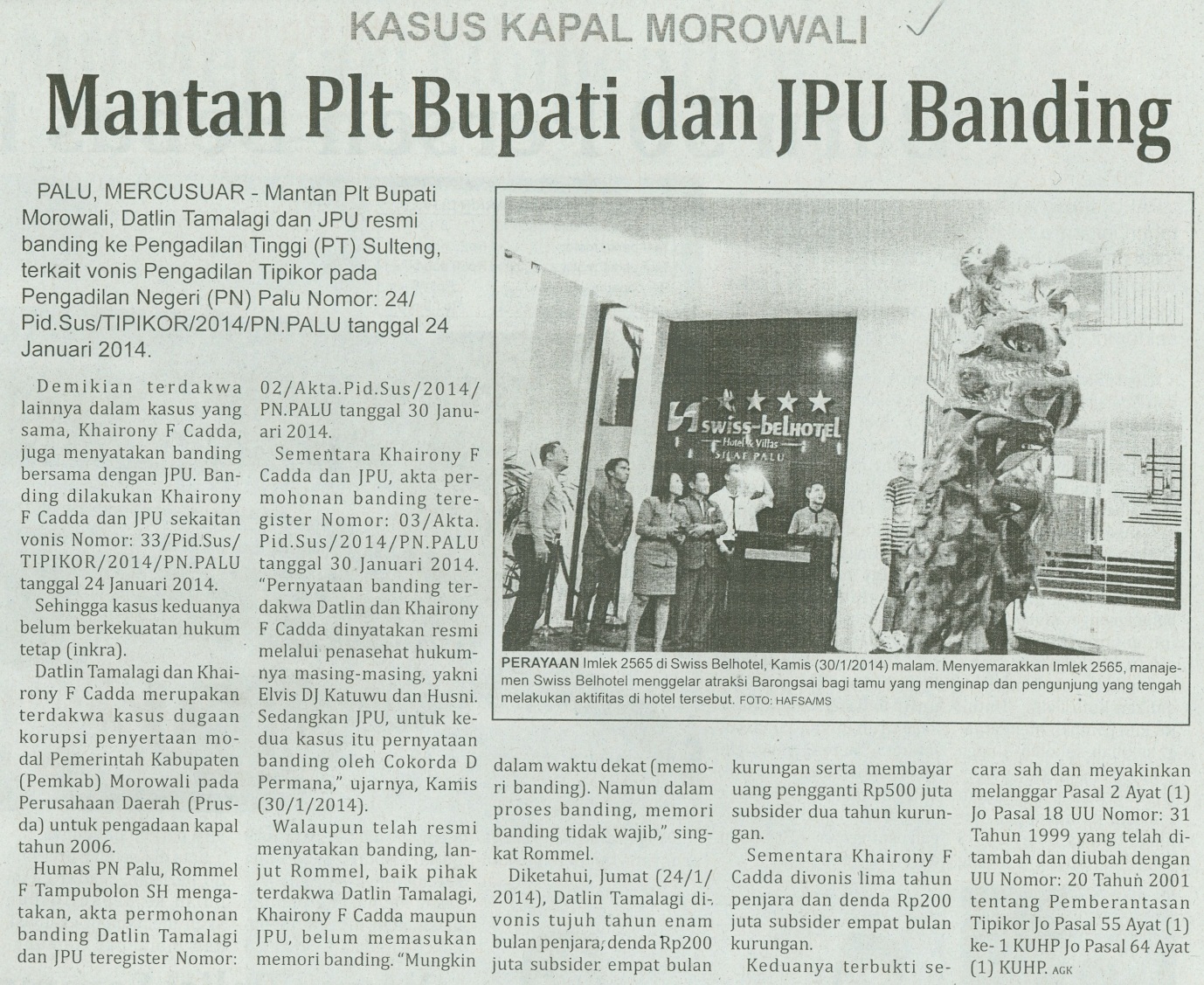 Harian    	:MercusuarKasubaudSulteng IIHari, tanggal:Sabtu, 01 Februari 2014KasubaudSulteng IIKeterangan:Halaman 06  Kolom 02-07KasubaudSulteng IIEntitas:Kabupaten MorowaliKasubaudSulteng II